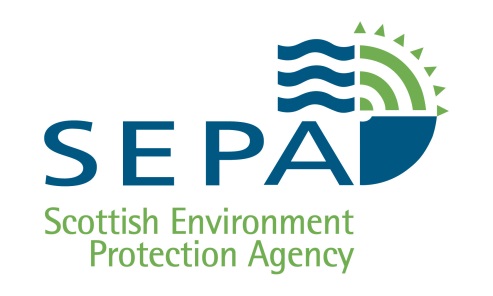 Radioactive Substances Act 1993 (as amended)MODULAR APPLICATION FORMSECTION 5Liquid Radioactive Waste DisposalsKey: (N) = new request, (I) = increase requested, (R) = reduction requested, (U) = unchangedAdditional Information – Liquid Discharges to the Environment5a. Please indicate by which route you intend to discharge liquid radioactive waste to the environment. (see guidance note on p21)              To the public sewer               To an inland water body               by onshore disposal to seaOther - give details below:5b. Please provide the information requested in the table below(see guidance note on p21 & use the key indicators specified below the table)Radionuclide or group of radionuclidesActivity of waste disposed of (Bq/l)Limit being applied for (Bq/time)Name of discharge point5c. Please describe how the liquid limits being applied for were determined.(see guidance note on p22)5d. How do you intend to demonstrate compliance with the liquid limits being applied for? (see guidance note on p23)5e. For each discharge route listed in table 5a, provide details of where your premises discharge liquid radioactive waste.  (see guidance note on p23)5f. For each waste stream, please describe the means considered for:minimising the volume and activity of radioactive waste disposed ofminimising the impact to the environment of radioactive waste disposed.(see guidance note on p24)5g. What do you intend to do with any residues which are left over as a consequence of any optimisation? (see guidance note on p25)5h. Please describe the contingency arrangements if your liquid discharge route(s) become unavailable. (see guidance note on p25)5i. Have you carried out a dose assessment relating to the liquid discharge(s) and included it with the application? (see guidance note on p25)Yes					No 	If NO, please provide reason:5j. Please give details of any non-radioactive properties of the waste and confirmation that the chosen disposal route is suitable for radioactive and non-radioactive properties.(see guidance note on p26)